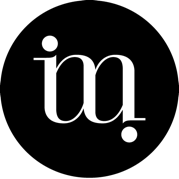 Miinto.no opplever stor suksess med lansering av ny tjeneste til alle landets butikkerDen innovative virksomheten, Miinto.no, har på få år gått fra å være én lovende start-up virksomhet, til å bli en av Norges største nettbutikker med tusenvis av brands, og et produktsortiment på over 60.000 varer. Miinto.no har lovet flere markante prosjekter som skal optimalisere fremtidens detaljhandel, og avslører nå lanseringen av MyMiinto, én tjeneste som gir norske butikker en spennende mulighet til å bli konkurransedyktige på nett. Det er tøffe tider i norsk detaljhandel, hvor de lokale butikkene lider på bakgrunn av at forbrukerne i større grad handler sine varer online. Det er i særlig grad konkurransen fra de utenlandske nettbutikkene som setter sitt preg på bybilde i Norge, ved at flere butikker har måtte stenge sine dører på bakgrunn av det avtagende salget. En opptelling foretatt av Google, basert på tall fra Virkes eHandelsbarometer, viser at hele 95 prosent av all norsk netthandel gjøres hos utenlandske aktører.Fra butikkdød til opprustning Utviklingen kan likevel ta en positiv vinkling og endre seg markant for norsk detaljhandel. Hvis butikkene er med på laget, samarbeider og omfavner den innovative utviklingen som er i ferd med å skje, mener Administrerende direktør og partner i Miinto, Jake Petersen, at fremtiden for norsk detaljhandel er lys: ”I dette øyeblikk befinner norske handelsbransje seg i en avgjørende periode, hvor vi enten kan la de utenlandske aktørene dominere, eller vi  kan slå kreftene sammen og endre fremtiden for forbrukerne og detaljhandelen i Norge. Hos Miinto betrakter vi netthandelen som en kjempe fordel, så lenge vi i bransjen står sammen,” uttaler Jake, og fortsetter: En del av våres innovative initiativ, som vil bidra til å endre fremtiden, er vår nyeste lansering, tjenesten MyMiinto, som gjøre det enkelt for fysiske butikker, uavhengig av størrelse, å komme seg på nett. Vi vet, at forbrukerne ønsker valgfrihet, og krever å kunne handle hvor som helst- når som helst. Derfor er det viktig, at landets mange butikksjefer også utvikler seg i samme retning, hvis de skal klare seg i fremtiden”, fastslår Jake Petersen. Brancheforeningen Virke er enige i Miintos udmelding og ser det nye tiltag som en interessant udvikling:"Netthandelen er i vekst, og forbrukere forventer i stadig større grad å kunne handle hva de vil, fra hvor de vil, når de vil. Samtidig blir norske handelsaktører utsatt for en stadig økende global konkurranse. Skal de fysiske butikkene overleve må kunden settes i sentrum, og det betyr også å være tilgjengelig på nett. Således er tjenester som MyMiinto en spennende mulighet for fysiske butikker, og kan være med på å styrke deres konkurranseevne i et stadig tøffere marked", sier Johanne Kjuus fagsjef handel i Virke.  I dag er det over 300 lokale samarbeidspartnere som selger sine varer på nett via handelsplattformen. Miinto.no er en sterk forkjemper for lokalmiljøet, og mener at butikkene står sterkest sammen, og jo flere som er med på laget mot utenlandske webshops, desto bedre. Koalisjonen av butikker har hittil gjort Miinto.no til en av Norges største nettbutikker, og nå med den nyeste løsningen, MyMiinto kommer det en helt ny mulighet for både eksisterende samarbeidspartnere, men i høy grad også de mange andre butikkene der ute i Norge som ønsker å oppruste seg til fremtidens e-handel. MyMiinto allerede en lovende suksessMyMiinto.no er et høyutviklet system, som sikrer at selv de små butikkene, som ikke besitter nok kunnskap om netthandel, eller har store midler, kan komme seg online på ganske kort tid. Den innovative løsningen MyMiinto gjør det mulig for butikkene å individualisere sin nettbutikk, løsningen tillater en fleksibel layout som kan skreddersys etter behov. Miinto.no skaper omsetningen, mens butikken driver handelen. Løsningen er synkronisert opp mot Miinto.no. Dette innebærer at produktene er synlige på begge plattformer, slik at butikkene ikke bare får én, men to online salgskanaler.  Administrerende direktør og partner, Jake Petersen uttaler: ”Alle vi i Miinto har sett frem til å kunne dele den gledelige nyheten om vårt store prosjekt, som vi mener har et kjempe potensial for å kunne optimalisere fremtidens detaljhandel. Vi har opplevd stor etterspørsel fra butikker som har ønsket seg en løsning slik som denne, og har allerede oppsatt MyMiinto med noen utvalgte samarbeidspartnere. Og vi  har flere som venter på å komme online. De butikkene som allerede har tatt i bruk MyMiinto løsningen, har opplevd et flott og merkbart mersalg via denne nye salgskanalen, og vi gleder oss til å se, hvor dette tiltaket kan bringe oss hen,” avslutter Jake Petersen. Gründer og daglig leder Chris Fredriksen fra Qomo i Oslo, har på få uker opplevd en markant økning i omsetning. Butikken Qomo var én av de utvalgte  samarbeidspartnere, som fikk muligheten til å være pilotbutikk for det nye konseptet. Chris Fredriksen uttaler: ”Løsningen som Miinto tilbyr til butikkene i form av MyMiinto er helt genial, og noe som vi har hatt behov for. Selve plattformen er enkel å benytte selv for de som ikke er datakyndige, og tillater en rekke funksjoner, som vi synes er innovative. Allerede den første uken online opplevde vi en markant salgsboost og vi ser frem til at alle våre nye kunder mottar sine pakker og handler hos oss igjen.”  For ytterligere informasjon vennligst ta kontakt med:Jake Petersen, Administrerende direktør & partner, Miinto.noMobil : +47 98 28 32 50 Epost: jp@miinto.noOm Miinto
Miinto.no gir forbrukere muligheten til å handle online direkte fra norske motebutikker og har samlet over 300 norske motebutikker, som alle viser sitt produktutvalg på siden. Dette tilsvarer opptil 60.000 produkter fra tusenvis av kjente brands til dame, herre og barn. Siden oppstart på det norske markedet i 2010, har selskapet klart å oppnå en omsetning på over 200 millioner i utgangen av 2015. Starten på andre kvartal i 2016, viser en solid vekst på 30% sammenlignet med samme periode året før. Administrerende direktør og partner Jake Petersen vant i april 2016 prisen Årets Entreprenør av Ehandelsforum. www.miinto.no